Publicado en Madrid el 07/05/2019 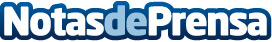 AirHelp: los retrasos y cancelaciones aumentaron un 32% en Semana Santa Más de 650.000 pasajeros sufrieron cancelaciones o retrasos en esas fechas. Los aeropuertos con más incidencias fueron El Prat-Josep Tarradellas de Barcelona, el Adolfo Suárez-Barajas de Madrid y los aeropuertos de Palma de Mallorca, Málaga, Alicante y Gran CanariaDatos de contacto:Actitud de Comunicación913022860Nota de prensa publicada en: https://www.notasdeprensa.es/airhelp-los-retrasos-y-cancelaciones Categorias: Nacional Derecho Viaje Turismo Dispositivos móviles http://www.notasdeprensa.es